COVID-19 Decision Tree for Minnehaha Academy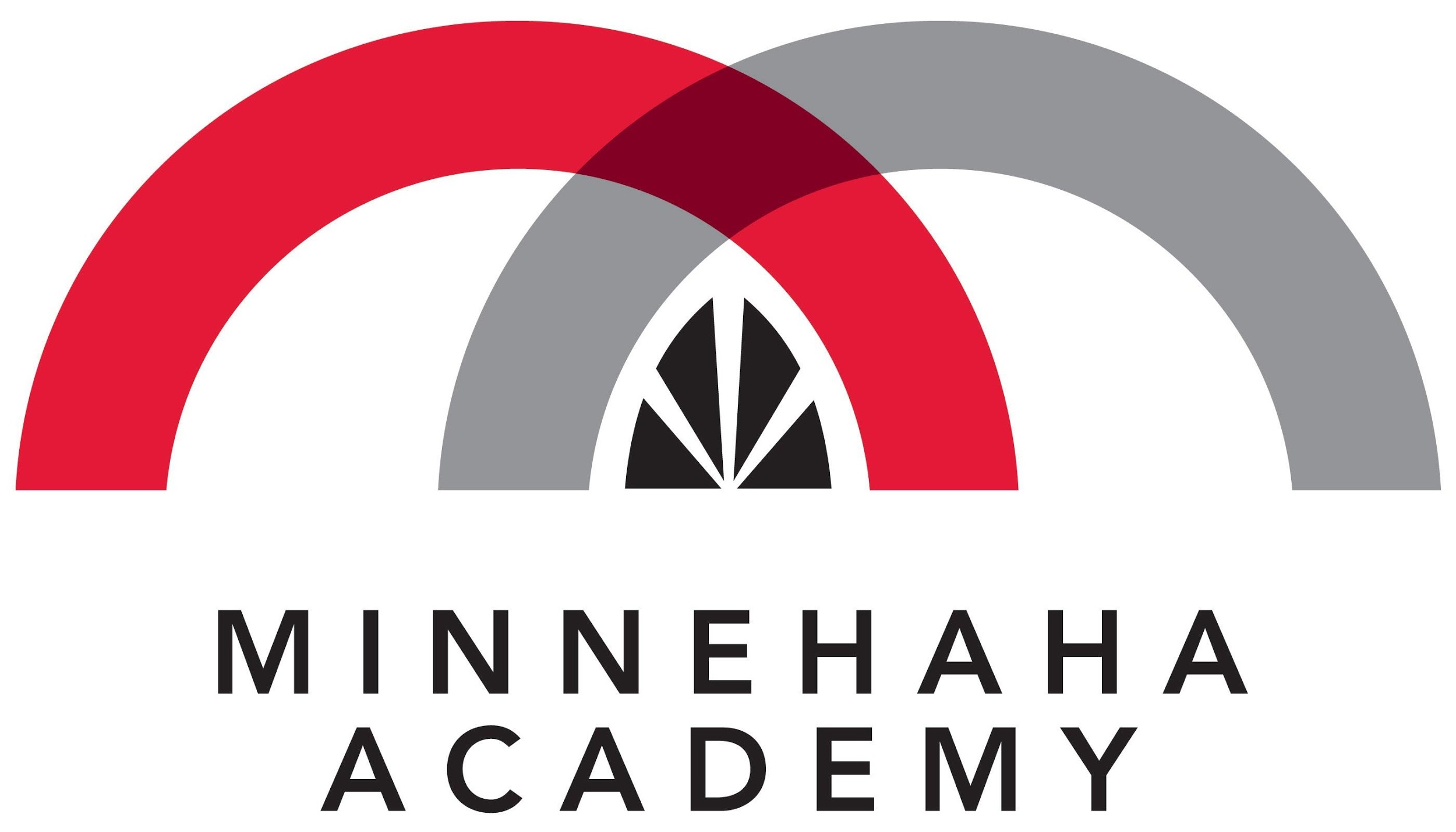 If a person has a new symptom (ie: new loss of smell only) with no other diagnosis to explain it, they should stay home and talk to their healthcare provider before returning, even if it is the only symptom they are experiencing.Students and staff who have symptoms consistent with COVID-19 should STAY or GO home. Reference the exclusion criteria below to determine when they may return.Adapted from Navigate Care Consulting																									       Updated 08/07/2020Symptoms of COVID-19 include: new-onset cough or shortness of breath by themselvesOR at least 2 of the following: fever (100.4 or higher), chills, muscle pain, sore throat, loss of sense of smell or taste, and gastrointestinal symptoms (diarrhea, vomiting, or nausea)COVID-19 Exclusion CriteriaPositive COVID-19 TestNegative or NO COVID-19 Test(WITH symptoms)Negative COVID-19 Test (NO symptoms)Close Contact of Suspected or Confirmed COVID-19 POSITIVE IndividualOther Diagnoses that explain the symptoms or if connected to a pre-existing conditionCOVID-19 Exclusion CriteriaIsolation separates SICK people from people who are not sick    Quarantine separates WELL people who were exposed to see if they become sickIsolation separates SICK people from people who are not sick    Quarantine separates WELL people who were exposed to see if they become sickIsolation separates SICK people from people who are not sick    Quarantine separates WELL people who were exposed to see if they become sickIsolation separates SICK people from people who are not sick    Quarantine separates WELL people who were exposed to see if they become sickIsolation separates SICK people from people who are not sick    Quarantine separates WELL people who were exposed to see if they become sickIndividualISOLATE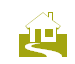 (stay home) at least:10 days since symptoms first appeared ANDno fever for at least 24 hours (without medications) ANDimprovement of other symptoms*if NO SYMPTOMS, 10 days from test dateISOLATE(stay home) at least:10 days since symptoms first appeared ANDno fever for at least 24 hours (without medications) ANDimprovement of other symptomsNO REQUIREMENTS QUARANTINE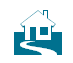 (stay home) for 14 days beginning from the date of last close contact.STAY HOME until symptoms have improved. Follow your healthcare provider’s direction*Provide a note from the healthcare provider upon returnHousehold MembersQUARANTINE(stay home) for the entire isolation of the person with the positive test AND 14 days beginning when the person with the positive test is cleared to return to normal activities.QUARANTINE(stay home) for the entire isolation of the person with COVID symptoms AND 14 days beginning when the person with symptoms is cleared to return to normal activities.NO REQUIREMENTSQUARANTINE(stay home) for 14 days beginning from the date the individual last had close contact.*UNLESS individual can QUARANTINE away from othersNO REQUIREMENTSReferencesWhat To Do If You Are SickWhat To Do While Waiting for COVID-19 Test ResultsCaring for Someone Sick at HomeWhat To Do If You Have Had Close Contact With A Person With COVID-19Infectious Disease In Childcare Settings And Schools